W związku z wprowadzeniem w Polsce stanu zagrożenia epidemicznego, biorąc pod uwagę zminimalizowanie możliwości rozprzestrzeniania się koronawirusa, apelujemy o załatwianie wszystkich możliwych spraw telefonicznie lub za pośrednictwem poczty internetowej.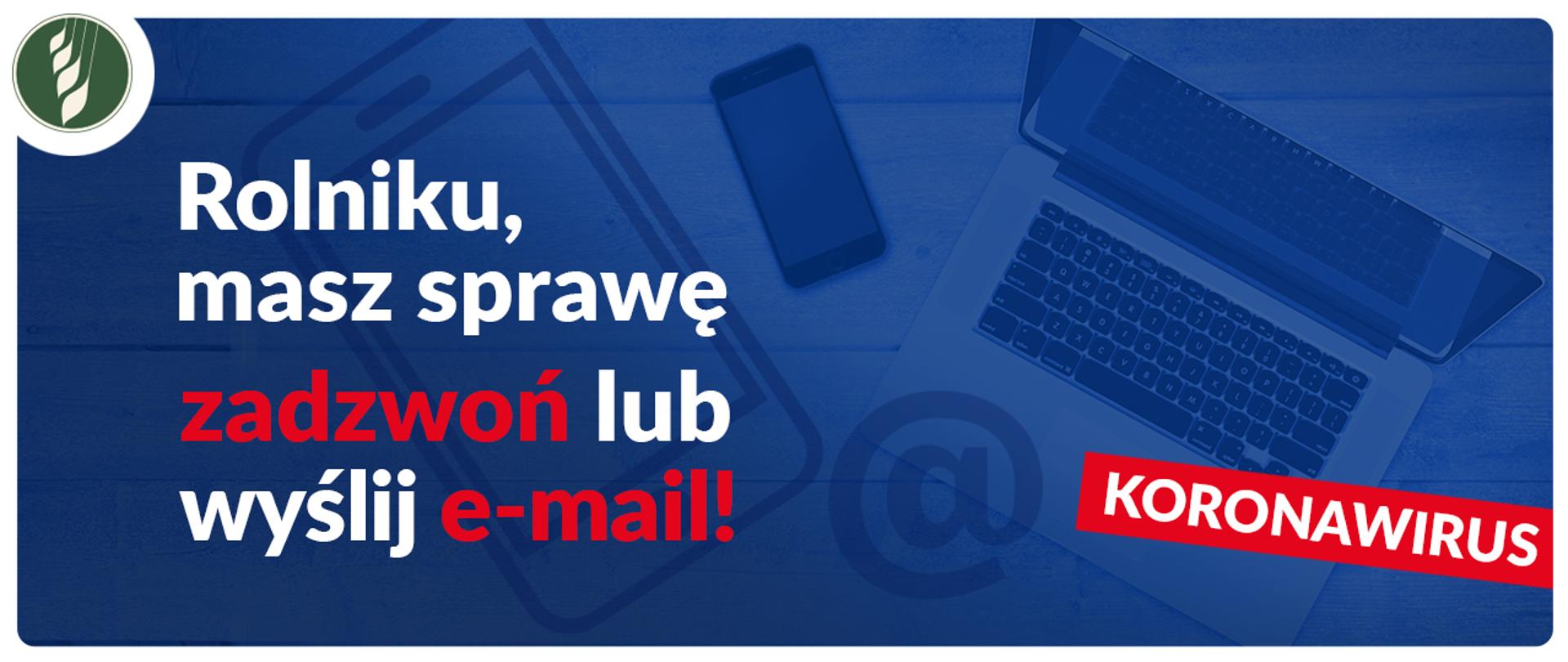 Walka z koronawirusem wymaga przestrzegania niezbędnych zaleceń służb sanitarnych oraz odpowiedzialności każdego z nas.Prosimy Państwa o kontakt z Powiatowym Zespołem Doradztwa Rolniczego w Nisku
 drogą mailową: nisko@podrb.pl lub telefonicznie: 15 84 15 352 lub 723 977 442
aż do odwołania.Szczegółowe informacje dotyczące zasad organizacji pracy znajdziecie Państwo na stronie: www.podrb.pl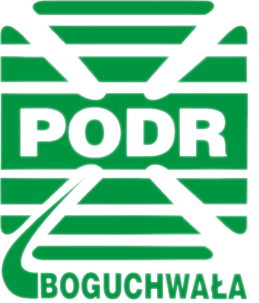 